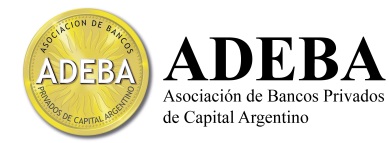 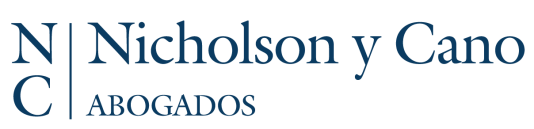 Formulario de inscripción  programa de actualizacion en temas de derecho bancario“actualizacion codigo unificado”DATOS PERSONALES:Apellido:Nombre:							Fecha de nac.:Empresa:Cargo:								Área:Domicilio laboral:						N°:	  Piso:	    Oficina:	Ciudad:							País:					Tel:			                                       int.:	                     	Fax:		E-mail:DATOS DE FACTURACIÓN:Razón Social:Domicilio:Ciudad:							País:IDENTIFICACIÓN TRIBUTARIA:CUIT   N°: 								Condición:			FORMA DE PAGO:					Formulario de inscripción  programa de actualizacion en temas de derecho bancario“actualizacion codigo unificado”DATOS PERSONALES:Apellido:Nombre:							Fecha de nac.:Empresa:Cargo:								Área:Domicilio laboral:						N°:	  Piso:	    Oficina:	Ciudad:							País:					Tel:			                                       int.:	                     	Fax:		E-mail:DATOS DE FACTURACIÓN:Razón Social:Domicilio:Ciudad:							País:IDENTIFICACIÓN TRIBUTARIA:CUIT   N°: 								Condición:			FORMA DE PAGO:					Formulario de inscripción  programa de actualizacion en temas de derecho bancario“actualizacion codigo unificado”DATOS PERSONALES:Apellido:Nombre:							Fecha de nac.:Empresa:Cargo:								Área:Domicilio laboral:						N°:	  Piso:	    Oficina:	Ciudad:							País:					Tel:			                                       int.:	                     	Fax:		E-mail:DATOS DE FACTURACIÓN:Razón Social:Domicilio:Ciudad:							País:IDENTIFICACIÓN TRIBUTARIA:CUIT   N°: 								Condición:			FORMA DE PAGO:					